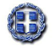 Της ατομικής επιχείρησης / ημεδαπούς νομικού προσώπου ………………………………………………………… με έδρα τ.......……………………………Οδός…………………………………Αριθ.…………… Τ.Κ..…………….. Τηλ. …………………….….. Fax ………………………. Email: ………………………………….Αφού έλαβα γνώση των όρων της μελέτης για την προμήθεια με τίτλο :   ………………………………….………………………………………………………………………………………………………………………Αφού έλαβα γνώση των όρων της διακήρυξης του διαγωνισμού που αναγράφεται στον τίτλο & των λοιπών στοιχείων της μελέτης, υποβάλλω την παρούσα προσφορά και δηλώνω ότι- Τα προσφερόμενα είδη  πληρούν τις προδιαγραφές της μελέτης.- Αποδέχομαι πλήρως και χωρίς επιφύλαξη όλα αυτά και αναλαμβάνω την εκτέλεση της προμήθειας με τις ακόλουθες τιμές επί των τιμών του Τιμολογίου μελέτης και του Προϋπολογισμού της μελέτης.Α/ΑΕΙΔΟΣΠΟΣΟΤΗΤΑ(σε τεμάχια)ΤΙΜΗ ΜΟΝΑΔΟΣΠΡΟΫΠΟΛ.(χωρίς ΦΠΑ)ΤΙΜΗΠΡΟΣΦΟΡΑΣ(χωρίς ΦΠΑ)ΣΥΝΟΛΟΤΙΜΗΣΕΙΔΟΥΣ(χωρίς ΦΠΑ)ΣΥΝΟΛΟΤΙΜΗΣΕΙΔΟΥΣ(χωρίς ΦΠΑ)1Σταθεροί Η/Υ 19730,00€….€….€….€2Μεταγωγέας (Switch)  8 ports1525,00€….€…..€…..€3Εξωτερικοί σκληροί δίσκοι 6ΤΒ3130,00….€….€….€4Τροφοδοτικά σταθερών Η/Υ240,00€….€….€….€5Κάμερες ιστού1540,00€….€….€….€6Ακουστικά κεφαλής1528,00€….€….€….€7Μεταγωγέας (Switch)  48 ports11.500,00€….€….€….€8Ηχεία Η/Υ415,00€….€….€….€9Adaptor HDMI σε VGA105,00€….€….€….€10Adaptor Display Port σε HDMI55,00€….€….€….€11Καλώδιο δικτύου – εξωτερικό (των 100μ)240,00€….€….€….€12Εξωτερικό DVD150,00€….€….€….€13Ανανέωση αδειών λογισμικού επεξεργασίας εικόνας 2470,00€….€…..€…..€14Άδειες χρήσης για πακέτο λογισμικού που περιλαμβάνει εφαρμογές τύπου Word, PowerPoint, Excel, OneNote, Outlook και Publisher (Gov Licenses)20130,00€….€….€….€15Εφαρμογή απομακρυσμένης πρόσβασης1300,00€….€…..€…..€16Ανανέωση πακέτου λογισμικού επεξεργασίας εικόνας11.100,00€….€….€….€17Άδειες χρήσης σχεδιαστικού πακέτου14470,00€….€…..€…..€18Άδειες χρήσης σχεδιαστικού πακέτου – 3D12.000,00€….€….€….€19Άδειες λογισμικού τηλεδιάσκεψης 565,00€….€….€….€ΣΥΝΟΛΟ:ΣΥΝΟΛΟ:ΣΥΝΟΛΟ:ΣΥΝΟΛΟ:ΣΥΝΟΛΟ:ΣΥΝΟΛΟ:…€…€ΑΞΙΑ ΦΠΑ 24%:ΑΞΙΑ ΦΠΑ 24%:ΑΞΙΑ ΦΠΑ 24%:ΑΞΙΑ ΦΠΑ 24%:ΑΞΙΑ ΦΠΑ 24%:ΑΞΙΑ ΦΠΑ 24%:…€…€ΓΕΝΙΚΟ ΣΥΝΟΛΟ ΜΕ ΦΠΑ:ΓΕΝΙΚΟ ΣΥΝΟΛΟ ΜΕ ΦΠΑ:ΓΕΝΙΚΟ ΣΥΝΟΛΟ ΜΕ ΦΠΑ:ΓΕΝΙΚΟ ΣΥΝΟΛΟ ΜΕ ΦΠΑ:ΓΕΝΙΚΟ ΣΥΝΟΛΟ ΜΕ ΦΠΑ:ΓΕΝΙΚΟ ΣΥΝΟΛΟ ΜΕ ΦΠΑ:…€…€